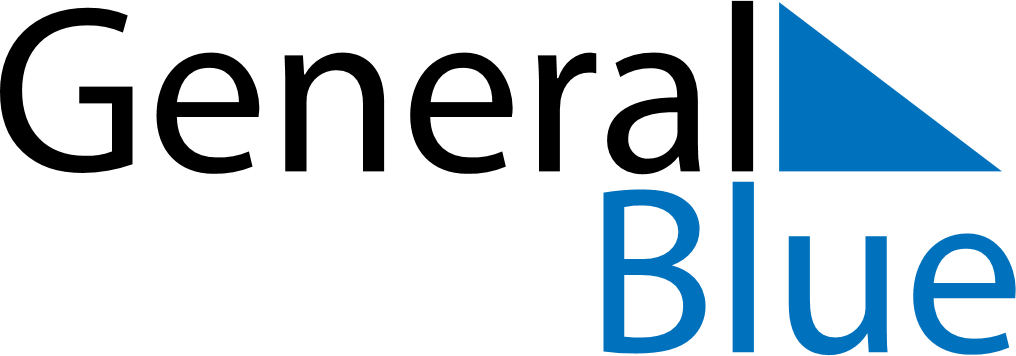 December 2022December 2022December 2022RomaniaRomaniaSundayMondayTuesdayWednesdayThursdayFridaySaturday123National holiday45678910Constitution Day111213141516171819202122232425262728293031Christmas DayBoxing Day